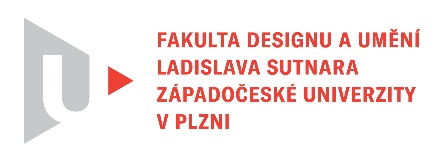 Protokol o hodnoceníkvalifikační práce Název bakalářské práce: PRAKTICKÝ DEKORPráci předložil student: Emma NAAROVÁStudijní obor a specializace: Design, specializace Design nábytku a interiéru Hodnocení vedoucího prácePráci hodnotil: Mgr. art. Jana Potiron, ArtD.Cíl práceStudentka Emma Naarová reaguje na ubývající biodiverzitu a praktický dekor v nově navržených exteriérových prvcích používá jako prostředek, který by měl pomoct zvýšit populaci hmyzu a u lidí pěstovat pozitivní vztah k řešení problematiky. Cíl je dle mého názoru formálně i fakticky splněn.Stručný komentář hodnotiteleS používáním dekoru, který zabezpečuje určitou praktickou funkci, se můžeme setkat již v dřívějších pracích studentky. Rovněž navazuje na předešlou spolupráci s entomology, proto je v práci cítit komplexní a vyzrálý pohled na celkovou problematiku. V posledním desetiletí hmyz opravdu přestává být vnímán jako nežádoucí či otravný. Podporu o vrácení hmyzu můžeme vnímat na celé řadě produktů a různých iniciativ, včetně edukace na školách.Studentčina práce se přidává k těmto tendencím a nachází vlastní cestu k řešení. V problematice se dobře orientuje a řádně konzultuje s odborníky.
Pozitivně vnímám redukování použitého materiálu na minimum a efektivní využití základních tvarů. Nejedná se jenom o edukativní pomůcku, ale produkt, který má potenciál být zařazen do rozsáhlého používání. Design je minimalistický až nezajímavý, avšak dle mého názoru odpovídá nárokům pro uhnízděním hmyzu, taky je i cenově dostupný a aplikovatelný do praxe. Spojení s architekturou mi přijde naprosto opodstatněné, protože právě masivní výstavba je příčinou snižující se biodiverzity. Oceňuji variabilitu použití – jak v zástavbě místo klasické lícové cihly, i samostatně ve formě domku. U konceptu s dlažební kostkou či obrubníkem je prostor pro design celé řady prvků. Dokážu si představit rozsáhlejší rozpracování kolekce, aby navazovala na širší škálu stavebních prvků. V neposlední řadě je nutné všechny výrobky testovat minimálně v jednoročním cyklu.Teoretická část práce je kvalitně a přehledně napsaná, s odkazy na postřehy odborníků a dobrým uvedením citací.Vyjádření o plagiátorstvíPředložená práce není plagiátem.4. Navrhovaná známka a případný komentářNavrhovaná známka má podobu: 1 - výborněDatum: 21. 5. 2023					Podpis: Mgr. art. Jana Potiron, ArtD.